О проведении надзорно-профилактической операции « Жилище-2021»на территории сельского поселения Усень-Ивановский сельсовет муниципального района  Белебеевский район Республики Башкортостан        В целях повышения уровня противопожарной защиты объектов жилого сектора сельского поселения Усень-Ивановский сельсовет муниципального района Белебеевский район Республики Башкортостан, недопущения случаев гибели и травмирования людей при пожарах, во исполнении плановых мероприятий Комиссии по чрезвычайным ситуациям и обеспечении пожарной безопасности сельского поселения Усень-Ивановский сельсовет муниципального района Белебеевский район Республики Башкортостан,      ПОСТАНОВЛЯЮ:       1. Организовать и обеспечить проведение надзорно-профилактической операции «Жилище-2021» на территории сельского поселения Усень-Ивановский сельсовет муниципального района Белебеевский район Республики Башкортостан, ежемесячно с 10 по 25 число, начиная с января 2021 года.      2. Управляющей делами Администрации сельского поселения Усень-Ивановский сельсовет муниципального района Белебеевский район Республики Башкортостан откорректировать списки одиноких, пенсионеров и инвалидов, многодетных семей.     2.1. К проведению операции привлечь внештатного инспектора по пожарной профилактике, а также работников добровольной пожарной охраны по обучению населения мерам пожарной безопасности под роспись с вручением Предложений об устранении выявленных нарушений требований пожарной безопасности.      -провести рейды по выявлению бесхозяйных строений и других мест возможного проживания лиц без определенного места жительства. Принять меры к недопущению строительства жилых зданий и надворных построек с нарушениями существующих норм и правил пожарной безопасности.      -провести обследования мест проживания данных категорий граждан с вручением Предложений об устранении выявленных нарушений требований пожарной безопасности и обучение мерам пожарной безопасности по месту жительства под роспись.     2.2. Провести подворные обходы жилищ граждан, в целях проверки противопожарного состояния жилых домов и надворных построек, в первую очередь мест проживания взятых на учет одиноких, безродных престарелых граждан и инвалидов, многодетных семей, а также лиц, склонных к злоупотреблению алкоголем;   3. МБАУ СОШ с. Усень-Ивановское (Денисова В.С) в целях предупреждения пожаров от детской шалости с огнем, воспитания детей бережного отношения к государственной, частной собственности, формирования основ безопасного поведения:    3.1. Организовать беседы с родителями на родительских собраниях в школах и дошкольных учреждениях о мерах пожарной безопасности;    3.2. Продолжить проведение кинолекториев, викторин, конкурсов детского творчества на противопожарную тематику;   3.3. Активизировать работу кружков «Дружин юных пожарных»;   3.4. Ежеквартально организовать проведение учебных тренировок, эвакуации детей по учебной тревоге «Пожар».   4. Контроль за выполнением настоящего постановления оставляю за собой.Глава сельского поселения                                                              А.Н. Денисов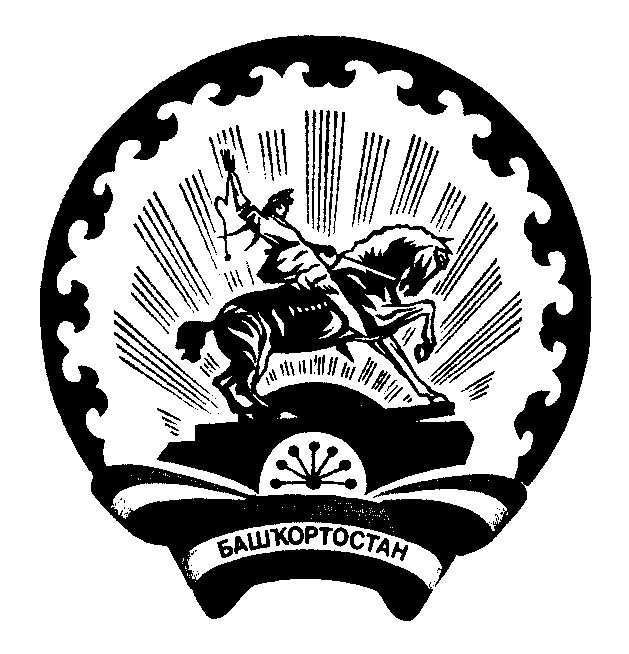 